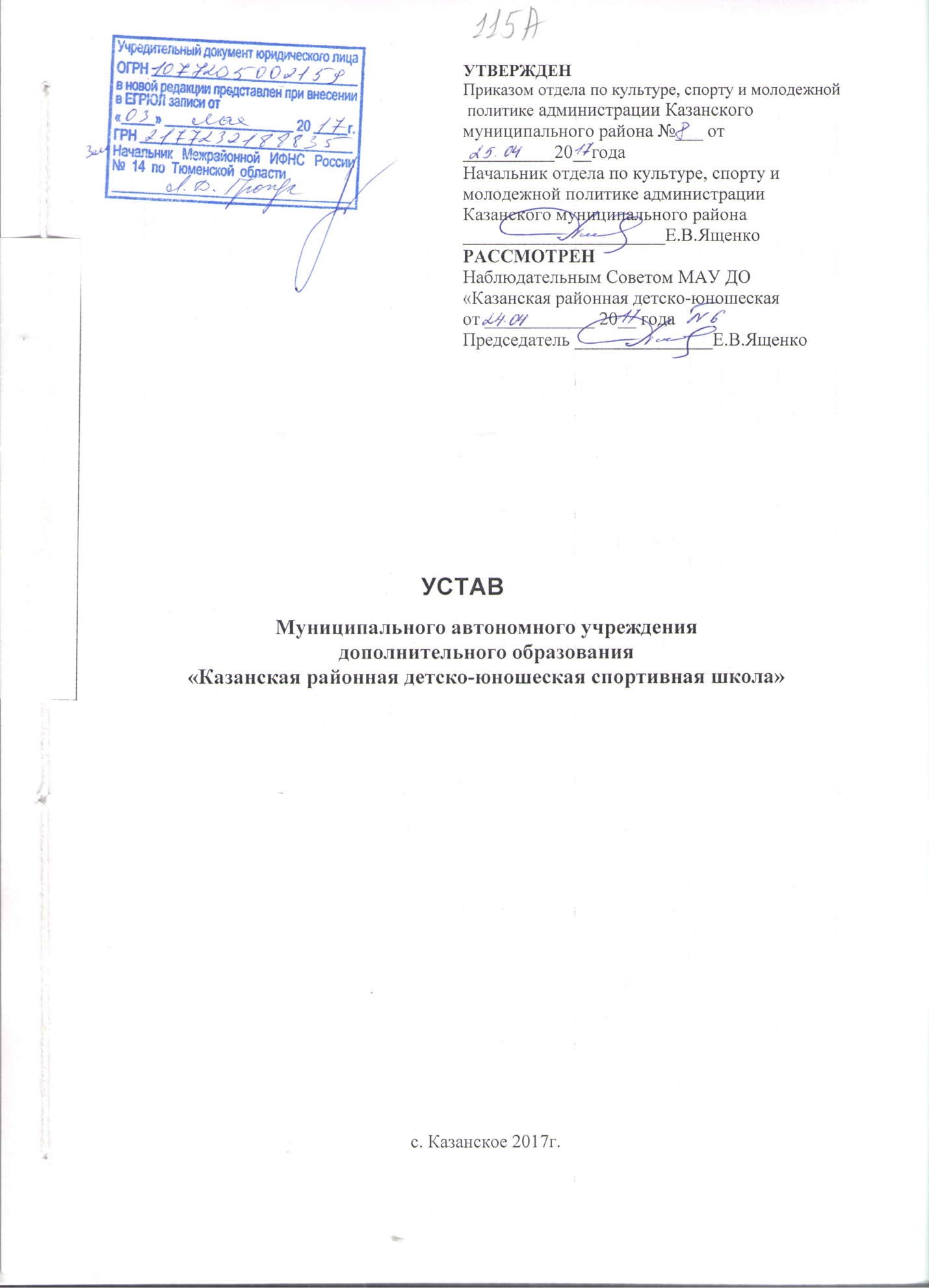 1. ОБЩИЕ ПОЛОЖЕНИЯ1.1. Муниципальное автономное учреждение дополнительного образования «Казанская районная детско-юношеская спортивная школа» создано на основании распоряжения главы администрации Казанского муниципального района от 12 декабря 2007 года № 1441 «О создании автономных  учреждений».1.2. Настоящий Устав определяет правовое положение муниципального автономного учреждения дополнительного образования  «Казанская районная детско-юношеская спортивная школа», именуемого в дальнейшем Учреждение, цели и предмет его деятельности, порядок управления Учреждением, а также порядок формирования и использования имущества.	1.3. Учредителем Учреждения является Отдел по культуре, спорту и молодежной политике администрации Казанского муниципального района. 1.4. Наименование Учреждения:Официальное полное наименование - муниципальное автономное учреждение дополнительного образования  «Казанская районная детско-юношеская спортивная школа».Сокращенное официальное наименование – МАУ ДО «Казанская районная ДЮСШ».1.5. Учреждение является некоммерческой организацией, созданной для выполнения работ, оказания услуг в целях осуществления предусмотренных законодательством Российской Федерации полномочий органов государственной власти Тюменской области в сфере дополнительного образования, физической культуры и спорта. Учреждение является правопреемником Автономного учреждения «Казанский районный центр физкультурно-оздоровительной работы по месту жительства».1.6. Учреждение от своего имени приобретает имущественные и личные неимущественные права и несет обязанности, выступает истцом и  ответчиком в суде и арбитражном суде в соответствии с действующим законодательством Российской Федерации.	1.7. Учреждение отвечает по своим обязательствам, закрепленным  за  ним имуществом, за исключением недвижимого имущества и особо ценного движимого имущества, закрепленного за ним учредителем или приобретенного учреждением за счет средств, выделенных ему учредителем на   приобретение этого имущества. Собственник  имущества Автономного учреждения не несет ответственности по обязательствам Автономного учреждения.1.8. Учреждение имеет самостоятельный баланс и лицевой счет, печать с полным наименованием на русском языке, штампы и бланки со своим наименованием, а также может иметь зарегистрированную в установленном порядке эмблему.	1.9. Место нахождения Учреждения – 627420, Российская Федерация, Тюменская область, Казанский район село Казанское, улица Больничная 50.	Юридический адрес: 627420, Российская Федерация, Тюменская область, Казанский район село Казанское, улица Больничная 50.Фактический адрес: 627420, Российская Федерация, Тюменская область, Казанский район село Казанское, улица Больничная 50.     1.10. Учреждение не имеет филиалов и представительств.1.11. Учреждение вправе осуществлять  предпринимательскую деятельность, и иную приносящую доход деятельность, необходимую для достижения уставных целей, ради которых оно создано,  и соответствующую  этим  целям.  1.12. Право на ведение образовательной деятельности и льготы, установленные законодательством Российской Федерации, возникают у Учреждения с момента выдачи лицензии.  Право  Учреждения  осуществлять  деятельность,   на которую в соответствии с законодательством Российской Федерации требуется специальное разрешение - лицензия,  возникает у Учреждения  с момента  ее  получения  или  в  указанный  в  ней  срок и прекращается по истечении срока ее действия,  если иное не установлено  законодательством Российской Федерации.1.13. Учреждение проходит государственную аккредитацию в порядке установленном, действующим законодательством. 	1.14. Учреждение создается на неограниченный срок.2. ЦЕЛИ И ПРЕДМЕТ ДЕЯТЕЛЬНОСТИ,ВИДЫ ДЕЯТЕЛЬНОСТИ АВТОНОМНОГО УЧРЕЖДЕНИЯ.2.1. Учреждение создано в целях осуществления предусмотренных законодательством  Российской Федерации полномочий органов местного самоуправления обеспечение условий для развития дополнительного образования в сфере  физической культуры и массового спорта, организация проведения официальных физкультурно-оздоровительных и спортивных мероприятий, выработка стратегических и приоритетных направлений, создание и укрепление системы условий и механизмов, обеспечивающих развитие физической культуры и спорта в районе, развитие физкультурно-оздоровительной и спортивно-массовой работы по месту жительства, помощь в организации физкультурно-спортивной работы в сельских поселениях,  учреждениях и трудовых коллективах, подготовка спортивного резерва и поддержка спорта высших  достижений, развитие материально-технической базы. 2.2. Для достижения целей, указанных в пункте 2.1 настоящего Устава, учреждение осуществляет в установленном законодательством Российской Федерации порядке следующие виды основной деятельности: 2.2.1. развитие мотивации  детей, подростков и молодежи к всестороннему удовлетворению физкультурно-оздоровительных и спортивных потребностей;2.2.2. популяризация физической культуры и спорта, здорового образа жизни, активного отдыха и досуга;2.2.3. организация учебного - тренировочного  процесса с учетом современных достижений науки, систематическое обновление всех аспектов образования, отражающих изменения в сфере культуры, экономики, науки и технологии;2.2.4. реализация образовательных программ дополнительного образования физкультурно-оздоровительной направленности, услуг по физическому воспитанию; совершенствование форм и методов образовательной деятельности в сфере физической культуры и спорта детей и молодежи; формирование юношеских сборных команд Казанского района и обеспечение подготовки спортивного резерва по различным видам спорта.Осуществление внедрения Всероссийского физкультурно-спортивного комплекса «Готов к труду и обороне» (ГТО) на территории Казанского муниципального района;Реализует районные целевые программы  развития физической культуры и    спорта; Обобщает, распространяет и внедряет эффективные формы и методы работы по совершенствованию физического воспитания;Осуществляет пропаганду здорового образа жизни, для пропаганды активно использует средства массовой информации;Разрабатывает нормативы физической подготовленности для различных групп населения с учетом местных условий;Разрабатывает и утверждает районные календарные планы соревнований и физкультурно-оздоровительных мероприятий, контролирует  их выполнение;Организует в установленном порядке проведение областных соревнований на территории Казанского района;Осуществляет подготовку сборных команд и спортсменов Казанского  района по видам спорта и обеспечивает их участие в межрайонных, зональных, областных, всероссийских соревнованиях; Содействует развитию и повышению эффективности использования материально-технической базы, обеспечивает на территории Казанского района благоприятные условия для развития платных физкультурно-оздоровительных  услуг населению;Ведет учет и отчетность по физической культуре и спорту, представляет в установленном порядке документацию по утверждению в вышестоящие органы;2.3.  Для достижения целей,  указанных в пункте 2.2. настоящего Устава, Учреждение  осуществляет  в  установленном  законодательством Российской  Федерации  порядке  следующие  виды   деятельности   (предмет деятельности Учреждения):2.3.1. реализует образовательные программы дополнительного образования детей  физкультурно-спортивной направленности. 2.3.2. Учреждение имеет право, реализовывать образовательные программы дополнительного образования детей физкультурно-спортивной направленности и по другим видам спорта, при условии получения соответствующей лицензии. 2.4  При осуществлении основных видов деятельности Учреждение: 2.4.1 самостоятельно планирует свою деятельность и определяет перспективы развития, исходя из имеющихся финансовых средств, заключенных договоров и спроса на производимые работы и услуги;2.4.2 самостоятельно, с учетом государственных и региональных образовательных стандартов, разрабатывает, утверждает и реализует дополнительные образовательные программы;2.4.3  выбирает формы, средства и методы обучения и воспитания детей и молодежи в пределах, установленных Законами Российской Федерации «Об образовании», «Об основных гарантиях прав ребенка в Российской Федерации», «О физической культуре и спорте в РФ», разрабатывает и утверждает учебные планы;2.4.4 осуществляет взаимоотношения с юридическими и физическими лицами посредством заключения договоров;2.5. Учреждение не вправе осуществлять виды деятельности, не предусмотренные настоящим Уставом.2.6. Право учреждения осуществлять деятельность, на которую в соответствии с законодательством Российской Федерации требуется специальное разрешение - лицензия, возникает у учреждения с момента ее получения или в указанный в ней срок и прекращается по истечении срока ее действия, если иное не установлено законодательством Российской Федерации. Учреждение осуществляет свою деятельность на основании лицензий, свидетельства о государственной аккредитации, иных разрешительных документов, выданных учреждению, до окончания срока действия таких документов. 2.7. Учреждение выполняет задания, установленные учредителем в соответствии с предусмотренной настоящим Уставом основной деятельностью.Кроме заданий учредителя и обязательств перед страховщиком по обязательному социальному страхованию, учреждение по своему усмотрению вправе выполнять работы, оказывать услуги, относящиеся к его основной деятельности, для граждан и юридических лиц за плату и на одинаковых при оказании однородных услуг условиях в порядке, установленном федеральными законами.2.8. Учреждение вправе осуществлять следующие виды деятельности, не относящиеся к его основной деятельности в соответствии с п.2.2. настоящего Устава:2.8.1. Платные образовательные услуги:2.8.1.1. Обучение по образовательным программам дополнительного образования детей.2.8.1.2. Организация индивидуальных занятий (по различным видам спорта).2.8.2.  Иные платные услуги2.8.2.1. Организация и проведение спортивно-массовых мероприятий.2.8.2.2. Добровольные пожертвования физических и юридических лиц на уставные нужды учреждения.2.8.2.3. организация и проведение спортивно-массовых мероприятий по заявкам учреждений и организаций всех форм собственности;2.8.2.4. прокат  спортивного инвентаря и оборудования; 2.8.2.5. предоставление проживания для занятий физической культурой и спортом, проведение спортивно-массовых мероприятий, активного отдыха организациям, предприятиям и частным лицам;2.8.2.6. предоставление спортивных сооружений для занятий физической  культурой и спортом, проведения спортивно-массовых мероприятий и спортивных секций организациям, предприятиям и частным лицам;  2.8.2.7. предоставление восстановительных процедур посредством сауны;2.8.2.8. проведение учебно-тренировочных занятий в секциях по видам спорта;2.8.2.9..буртование снега трактором для возведения ледяных горок для катания;2.8.2.10.иная деятельность, не противоречащая целям создания организации. 2.9. Услуги, оказываемые Учреждением за плату, порядок оказания регламентируется действующим законодательством и Положением об оказании таких услуг в Учреждении.3. ОБРАЗОВАТЕЛЬНЫЙ ПРОЦЕСС3.1. Обучение в Учреждении ведется на русском языке. 3.2. Обучение в  Учреждении состоит из пяти этапов, продолжительность которых  определяется учебной программой по избранному виду спорта: 3.3. Задачи на этапах многолетней подготовки:Этапы спортивно-оздоровительный и начальной подготовки - организация содержательного досуга средствами спорта, систематические занятия спортом, направленные на развитие личности, утверждение здорового образа жизни, воспитание физических, морально-этических и волевых качеств, привитие навыка гигиены и самоконтроля.Учебно-тренировочный этап - повышение уровня физического развития, общей физической и специальной подготовленности, выполнение должных нормативов в виде спорта, исходя из индивидуальных особенностей занимающихся, профилактика вредных привычек и правонарушений.Этап спортивного совершенствования - специализированная подготовка перспективных спортсменов в целях достижения стабильных результатов, позволяющих войти в состав юношеской сборной команды Тюменской области.Этап высшего спортивного мастерства - освоение оптимальных оъемов тренировочных и соревновательных нагрузок. Подтверждение в первенствах России норматива КМС, вхождение в состав юниорской (молодежной) сборной команды России.Обучающиеся на этапах начальной подготовки и учебно-тренировочном, не освоившие программу учебного года, могут быть  оставлены на повторный год обучения, по заявлению старшего тренера – преподавателя по виду спорта,  но не более одного раза на данном этапе подготовки.3.4. Содержание учебно-тренировочного процесса определяется Педагогическим советом Учреждения, исходя из примерных учебных программ по видам спорта, определяющих минимум содержания, объема тренировочной работы, требования к уровню подготовленности занимающихся, рекомендованных федеральным органом государственного управления физической культурой и спортом.Педагогические работники могут самостоятельно разрабатывать авторские программы, утверждаемые педагогическим советом Учреждения.3.5. Учреждение организует учебно-тренировочный процесс круглогодично, в соответствии с годовым учебным планом, рассчитанным на 46 недель учебно-тренировочный занятий,  и дополнительно 6 недель - по индивидуальным планам обучающихся на период их активного отдыха. 3.6. Учебно-тренировочный процесс осуществляется тренерами-преподавателями на основе методики тренировки, с использованием технических средств обучения, проведением восстановительных мероприятий, и строится на базе сочетания тренировочной и соревновательной деятельности.3.7. Основными формами учебно-тренировочного процесса Учреждения являются: групповые учебно-тренировочные и теоретические занятия;учебно-тренировочные сборы;занятия по индивидуальным планам; восстановительные, профилактические и оздоровительные мероприятия;медико-биологические исследования;участие в соревнованиях, турнирах и матчевых встречах;сборы в условиях спортивно-оздоровительного лагеря;педагогические тестирования;инструкторская и судейская практика. 3.8. Продолжительность одного учебного часа – 45 минут. Продолжительность одного учебно-тренировочного занятия не может превышать на этапах: спортивно-оздоровительном и начальной подготовки – 2-х, учебно-тренировочном – 3-х, спортивного совершенствования и высшего спортивного мастерства – 4-х  академических часов. 3.9. В Учреждении комплектуются учебные группы по видам спорта постоянного и переменного состава. Период зачисления начинается с 1 сентября, 1 апреля текущего года и оканчивается при полном комплектовании учебных групп, наполняемость которых определяется в зависимости от специфики видов спорта.3.10. Порядок приема:3.10.1. Прием обучающихся в Учреждение осуществляется в соответствии с Конституцией Российской Федерации, Законом Российской Федерации «Об образовании», Федеральным законом «Об основных гарантиях прав ребенка в Российской Федерации», Типовым положением, муниципальными правовыми актами Казанского муниципального района, настоящим уставом.3.10.2. В группы постоянного состава, на этап начальной подготовки, в Учреждение принимаются все дети, желающие заниматься спортом и не имеющие медицинских противопоказаний на основании письменного заявления родителей. При невозможности зачисления в группы всех желающих, отбор производится по результатам сдачи контрольных нормативов.  На учебно-тренировочный этап подготовки  зачисляются обучающиеся, прошедшие начальную подготовку не менее одного года, на основании медицинского заключения ВФД, на конкурсной основе при условии выполнения ими требований по общефизической и специальной подготовке, установленных образовательными программами;  3.10.3. Минимальный возраст зачисления детей в Учреждение определяется в зависимости от реализуемых образовательных программ по видам спорта. Максимальный возраст занимающихся до 18 лет. Возраст спортсмена не ограничивается, если его спортивные достижения стабильны и соответствуют этапу спортивного совершенствования или высшего спортивного мастерства. 3.10.4. При приеме гражданина в Учреждение последнее обязано ознакомить его и (или) его родителей (законных представителей) с настоящим уставом, лицензией на право ведения образовательной деятельности, образовательными программами, реализуемыми Учреждением, и другими документами, регламентирующими организацию образовательного процесса.3.11. Порядок отчисления:Основанием для отчисления из Учреждения является:   возникновение медицинских противопоказаний, несовместимых с продолжением занятий (по заключению ОВФД);   не освоение обучающимися минимальных объемов тренировочных нагрузок, утвержденных учебным планом, не выполнение контрольных нормативов;   неоднократное и грубое нарушение дисциплины, общественного порядка, приводящее к дезорганизации образовательного процесса;   прекращение занятий по собственной инициативе;    употребление обучающимся запрещенных фармакологических средств, анаболических стероидов, допинга и других стимулирующих препаратов, запрещенных медицинской комиссией МОК;  3.12. Прием в Учреждение и отчисление оформляется приказом директора.3.13. Учреждение вправе проводить подготовку детей с ограниченными физическими возможностями по видам спорта, включенным в программы Всероссийских соревнований, при наличии  соответствующих условий.3.14. Формой промежуточной аттестации в Учреждении являются контрольно-переводные нормативы по теоретической, общей и специальной физической, технической и тактической подготовке, а также результаты выступлений в соревнованиях. По итогам аттестации осуществляется перевод на следующий год обучения.3.15. Образовательный процесс регламентируется учебными планами, графиками и расписаниями занятий, утвержденными директором Учреждения.3.16. При проведении учебно-тренировочного процесса Учреждение осуществляет воспитательную работу с обучающимися в соответствии с планом, утвержденным директором. Воспитательная деятельность направлена на обеспечение условий для личностного, профессионального и социального становления учащихся. Управление воспитательной работой в Учреждении осуществляет заместитель директора по учебно-воспитательной  работе, непосредственное проведение – тренер-преподаватель.3.17. Режим работы Учреждения регламентируется Правилами внутреннего трудового распорядка и другими локальными актами, а также санитарно-гигиеническими нормами.3.18. Учреждение вправе по договору с общеобразовательными учреждениями и при согласовании с Учредителем, открывать на базе последних, специализированные классы с продленным днем обучения и с углубленным учебно-тренировочным процессом. 3.18.1 Специализированные классы комплектуются из числа наиболее перспективных в спортивном отношении обучающихся общеобразовательных учреждений, имеющих спортивную подготовку не менее одного года. Комплектование осуществляется приемной комиссией, состав которой определяется в соответствии с договором, заключаемым Учреждением и общеобразовательным учреждением.3.18.2 Режим учебного дня, расписание занятий и учебно-тренировочный процесс для специализированных классов устанавливается администрацией общеобразовательного учреждения по согласованию с Учреждением. ПРАВА И ОБЯЗАННОСТИ УЧАСТНИКОВОБРАЗОВАТЕЛЬНОГО ПРОЦЕССА4.1. Участниками образовательного процесса в учреждении являются обучающиеся, их родители (законные представители), педагогические работники.4.2. Обучающиеся имеют право на:4.2.1. прохождение подготовки в выбранном виде спорта в соответствии с учебными планами и программами под руководством тренера-преподавателя;4.2.2. пользование информационными ресурсами, физкультурно-спортивными сооружениями, транспортом, спортивным инвентарем и оборудованием Учреждения;4.2.3. обеспечение в установленном порядке спортивной формой, одеждой, обувью, инвентарем индивидуального пользования;4.2.4. получение дополнительных платных образовательных услуг;4.2.5. неприкосновенность личности, уважение человеческого достоинства, свободу совести и информации, свободное выражение своих взглядов и убеждений;4.2.6. обучение по индивидуальным программам для особо одаренных детей, осуществляемое по приказу директора.4.3. Обучающиеся в Учреждении обязаны:4.3.1.  поддерживать уровень физического развития и  подготовленности;4.3.2. совершенствовать спортивное мастерство;4.3.3. выполнять учебные планы и программы индивидуальных и групповых занятий;4.3.4. соблюдать спортивный режим и гигиенические требования;4.3.5. уважать честь и личное достоинство тренеров-преподавателей и учащихся;4.3.6. аккуратно и бережно относиться к имуществу Учреждения;4.3.7. соблюдать меры безопасности на тренировочных занятиях и соревнованиях;4.3.8. соблюдать Правила поведения для обучающихся, положения настоящего Устава, выполнять законные требования работников Учреждения.4.4. Родители (законные представители) имеют право:4.4.1. выбирать отделение для обучения ребенка;4.4.2. защищать законные права и интересы ребенка;4.4.3. присутствовать на педагогических советах по разбору вопросов, связанных с их ребенком;4.4.4. знакомиться с ходом и содержанием образовательного процесса:4.4.5. посещать занятия отделения, где обучается ребенок, с разрешения директора и согласия педагога, ведущего занятия;4.4.6. посещать спортивные мероприятия;4.4.7. вносить добровольные пожертвования и целевые взносы для развития Учреждения.4.5. Родители (законные представители) несут ответственность за : 4.5.1. воспитание и подготовку своих детей;4.5.2. выполнение пунктов Устава, касающихся деятельности родителей (законных представителей) и обучающихся;4.5.3. посещение проводимых родительских собраний;4.5.4. возмещение ущерба, причиненного Учреждению обучающимся (потеря или порча имущества, оборудования).4.6. Трудовые договоры с работниками заключает директор Учреждения.4.7. К педагогической деятельности в учреждении допускаются лица, имеющие среднее профессиональное или высшее профессиональное образование, отвечающие требованиям квалификационных характеристик, определенных для соответствующих должностей педагогических работников и лица, не имеющие специальной подготовки или стажа работы, но обладающие достаточным практическим опытом и выполняющие качественно и в полном объеме возложенные на них должностные обязанности.4.7.1. К педагогической деятельности не допускаются лица:лишенные права заниматься педагогической деятельностью в соответствии со вступившим в законную силу приговором суда;имеющие или имевшие судимость, подвергающиеся или подвергавшиеся уголовному преследованию (за исключением лиц, уголовное преследование в отношении которых прекращено по реабилитирующим основаниям) за преступления против жизни и здоровья, свободы, чести и достоинства личности (за исключением незаконного помещения в психиатрический стационар, клеветы и оскорбления), половой неприкосновенности и половой свободы личности, против семьи и несовершеннолетних, здоровья населения и общественной нравственности, а также против общественной безопасности;имеющие неснятую или непогашенную судимость за умышленные тяжкие и особо тяжкие преступления;признанные недееспособными в установленном федеральным законом порядке;имеющие заболевания, предусмотренные перечнем, утверждаемым федеральным органом исполнительной власти, осуществляющим функции по выработке государственной политики и нормативно-правовому регулированию в области здравоохранения.4.7.2. 	Заработная плата и должностной оклад работнику Учреждения выплачиваются за выполнение им функциональных обязанностей и работ, предусмотренных трудовым договором (контрактом). Выполнение работником Учреждения других работ и обязанностей оплачивается по дополнительному договору, за исключением случаев, предусмотренных законодательством Российской Федерации.Система оплаты и стимулирования труда работников Учреждения устанавливается коллективным договором, соглашениями, локальными нормативными актами в соответствии с федеральными законами и иными нормативными правовыми актами Российской Федерации, законами и иными нормативными правовыми актами Тюменской области, Методикой формирования фонда оплаты труда учреждений в Тюменской области и принимаемыми в соответствии с ней нормативными правовыми актами органов местного самоуправления.Заработная плата работников Учреждения устанавливается в зависимости от их квалификации, сложности, количества, качества и условий выполняемой работы, с учетом компенсационных выплат (доплат и надбавок компенсационного характера) и стимулирующих выплат (доплат и надбавок стимулирующего характера, премий и иных поощрительных выплат).4.7.3. Педагогические работники имеют право на участие в управлении Учреждением;4.7.4. защиту своей профессиональной чести и достоинства;4.7.5. свободу выбора и использование методик обучения и воспитания, учебных пособий и материалов, методов оценки знаний, умений и навыков обучающихся;4.7.6. повышение своей квалификации;4.7.7. аттестацию на добровольной основе на соответствующую квалификационную категорию;4.7.8. длительный, сроком до одного года, отпуск не реже, чем через каждые 10 лет непрерывной преподавательской работы, который может быть оплачен частично или полностью;4.7.9. иные социальные льготы и гарантии, установленные законодательством Российской Федерации и Тюменской области для педагогических и других работников, а также на дополнительные льготы, устанавливаемые Учредителем.4.8. Педагогические работники обязаны:4.8.1.  удовлетворять требованиям соответствующих педагогических характеристик;4.8.2. выполнять  Устав и Правила  внутреннего трудового распорядка;4.8.3. выполнять должностные инструкции и условия трудового договора.4.9. Трудовые отношения с работниками могут быть прекращены по основаниям, предусмотренным Трудовым Кодексом Российской Федерации.           5. Имущество и финансы Учреждения.5.1.  Имущество учреждения закрепляется за ним на праве оперативного управления в порядке, установленном законодательством. Собственником имущества учреждения является администрация Казанского муниципального района.Земельный участок, необходимый для выполнения учреждением своих уставных задач, предоставляется ему в порядке, установленном законодательством Российской Федерации.5.2. Учреждение владеет, пользуется и распоряжается закрепленным за ним имуществом в соответствии с его назначением, уставными целями своей деятельности и решениями собственника в рамках, установленных законодательством Российской Федерации.5.3. Учреждение без согласия Учредителя не вправе распоряжаться недвижимым имуществом и особо ценным движимым имуществом, закрепленным за ним учредителем или приобретенным Учреждением за счет средств, выделенных ему учредителем на приобретение этого имущества. Остальным имуществом, в том числе недвижимым имуществом, Учреждение вправе распоряжаться самостоятельно.5.4. Источниками формирования имущества и финансовых ресурсов учреждения являются:- имущество,  закрепленное  за  ним  на  праве  оперативного управления;- бюджетные поступления в виде субсидий;- средства от оказания платных услуг и выполнения платных работ;- средства спонсоров и добровольные пожертвования граждан;- иные     источники, не запрещенные действующим законодательством.Имущество и средства учреждения отражаются на его балансе и используются  для  достижения  целей, определенных его уставом.5.5. Доходы учреждения поступают в его самостоятельное распоряжение и используются им для достижения целей, ради которых оно создано. Собственник имущества учреждения не имеет права на получение доходов от осуществления учреждением деятельности и использования закрепленного за учреждением имущества.5.6. Учредитель вправе изъять излишнее, неиспользуемое либо используемое не по назначению имущество, закрепленное за учреждением на праве оперативного управления, и распорядиться им по своему усмотрению.5.7. Права учреждения на объекты интеллектуальной собственности регулируются законодательством Российской Федерации.5.8. Недвижимое имущество, закрепленное за учреждением или приобретенное за счет средств, выделенных ему Учредителем на приобретение этого имущества, а также находящееся у учреждения особо ценное движимое имущество подлежат обособленному учету в установленном порядке.5.9. Средства от деятельности, приносящей доходы, а также средства,  полученные в результате  пожертвований российских и иностранных  юридических и физических лиц, и приобретенное за счет этих средств имущество поступают в самостоятельное распоряжение учреждения и учитываются на отдельном балансе.6. УПРАВЛЕНИЕ УЧРЕЖДЕНИЕМ6.1. Органами управления Учреждения являются:1) Наблюдательный совет Учреждения;2) Общее собрание работников;3) Директор;4) Педагогический совет Учреждения.1) Наблюдательный совет Учреждения создается в составе пяти членов. В состав Наблюдательного совета Учреждения входят представители Учредителя, представители работников Учреждения. Срок полномочий наблюдательного совета учреждения устанавливается уставом учреждения, но не может быть более чем пять лет.Одно и то же лицо может быть членом наблюдательного совета автономного учреждения неограниченное число раз.Руководитель учреждения и его заместители не могут быть членами наблюдательного совета учреждения. Руководитель учреждения участвует в заседаниях наблюдательного совета учреждения с правом совещательного голоса.Членами наблюдательного совета учреждения не могут быть лица, имеющие неснятую или непогашенную судимость.Учреждение не вправе выплачивать членам наблюдательного совета учреждения вознаграждение за выполнение ими своих обязанностей, за исключением компенсации документально подтвержденных расходов, непосредственно связанных с участием в работе наблюдательного совета учреждения.Члены наблюдательного совета учреждения могут пользоваться услугами учреждения только на равных условиях с другими гражданами.Решение о назначении членов наблюдательного совета учреждения или досрочном прекращении их полномочий принимается учредителем учреждения. Решение о назначении представителя работников учреждения членом наблюдательного совета или досрочном прекращении его полномочий принимается в порядке, предусмотренном уставом учреждения.Полномочия члена наблюдательного совета учреждения могут быть прекращены досрочно:1) по просьбе члена наблюдательного совета учреждения;2) в случае невозможности исполнения членом наблюдательного совета учреждения своих обязанностей по состоянию здоровья или по причине его отсутствия в месте нахождения учреждения в течение четырех месяцев;3) в случае привлечения члена наблюдательного совета учреждения к уголовной ответственности.Полномочия члена наблюдательного совета учреждения, являющегося представителем государственного органа или органа местного самоуправления и состоящего с этим органом в трудовых отношениях:1) прекращаются досрочно в случае прекращения трудовых отношений;2) могут быть прекращены досрочно по представлению указанного государственного органа или органа местного самоуправления.Вакантные места, образовавшиеся в наблюдательном совете учреждения в связи со смертью или с досрочным прекращением полномочий его членов, замещаются на оставшийся срок полномочий наблюдательного совета учреждения.Председатель наблюдательного совета учреждения избирается на срок полномочий наблюдательного совета учреждения членами наблюдательного совета из их числа простым большинством голосов от общего числа голосов членов наблюдательного совета учреждения.Представитель работников учреждения не может быть избран председателем наблюдательного совета учреждения.Наблюдательный совет учреждения в любое время вправе переизбрать своего председателя.Председатель наблюдательного совета учреждения организует работу наблюдательного совета учреждения, созывает его заседания, председательствует на них и организует ведение протокола.В отсутствие председателя наблюдательного совета учреждения его функции осуществляет старший по возрасту член наблюдательного совета учреждения, за исключением представителя работников учреждения.Наблюдательный совет учреждения рассматривает:1) предложения учредителя или руководителя учреждения о внесении изменений в устав автономного учреждения;2) предложения учредителя или руководителя учреждения о создании и ликвидации филиалов автономного учреждения, об открытии и о закрытии его представительств;3) предложения учредителя или руководителя учреждения о реорганизации автономного учреждения или о его ликвидации;4) предложения учредителя или руководителя учреждения об изъятии имущества, закрепленного за автономным учреждением на праве оперативного управления;5) предложения руководителя учреждения об участии учреждения в других юридических лицах, в том числе о внесении денежных средств и иного имущества в уставный (складочный) капитал других юридических лиц или передаче такого имущества иным образом другим юридическим лицам, в качестве учредителя или участника;6) проект плана финансово-хозяйственной деятельности автономного учреждения;7) по представлению руководителя учреждения проекты отчетов о деятельности автономного учреждения и об использовании его имущества, об исполнении плана его финансово-хозяйственной деятельности, годовую бухгалтерскую отчетность автономного учреждения;8) предложения руководителя учреждения о совершении сделок по распоряжению имуществом, которым в соответствии с частями 2 и 6 статьи 3 Федерального закона № 174-ФЗ автономное учреждение не вправе распоряжаться самостоятельно;9) предложения руководителя учреждения о совершении крупных сделок;10) предложения руководителя учреждения о совершении сделок, в совершении которых имеется заинтересованность;11) предложения руководителя учреждения о выборе кредитных организаций, в которых автономное учреждение может открыть банковские счета;12) вопросы проведения аудита годовой бухгалтерской отчетности автономного учреждения и утверждения аудиторской организации.По вопросам, указанным в пунктах 1 - 4 и 8 части 1, наблюдательный совет учреждения дает рекомендации. Учредитель автономного учреждения принимает по этим вопросам решения после рассмотрения рекомендаций наблюдательного совета автономного учреждения.По вопросу, указанному в пункте 6 части 1, наблюдательный совет учреждения дает заключение, копия которого направляется учредителю автономного учреждения. По вопросам, указанным в пунктах 5 и 11 части 1 настоящей статьи, наблюдательный совет учреждения дает заключение. Руководитель учреждения принимает по этим вопросам решения после рассмотрения заключений наблюдательного совета автономного учреждения.        Документы, представляемые в соответствии с пунктом 7 части 1, утверждаются наблюдательным советом автономного учреждения. Копии указанных документов направляются учредителю автономного учреждения.По вопросам, указанным в пунктах 9, 10 и 12 части 1, наблюдательный совет автономного учреждения принимает решения, обязательные для руководителя автономного учреждения.Рекомендации и заключения по вопросам, указанным в пунктах 1 - 8 и 11 части 1, даются большинством голосов от общего числа голосов членов наблюдательного совета автономного учреждения.Решения по вопросам, указанным в пунктах 9 и 12 части 1, принимаются наблюдательным советом автономного учреждения большинством в две трети голосов от общего числа голосов членов наблюдательного совета автономного учреждения.Решение по вопросу, указанному в пункте 10 части 1, принимается наблюдательным советом автономного учреждения в порядке, установленном частями 1 и 2 статьи 17 Федерального закона № 174-ФЗ.Вопросы, относящиеся к компетенции наблюдательного совета автономного учреждения в соответствии с частью 1 статьи 10 Федерального закона № 174-ФЗ, не могут быть переданы на рассмотрение других органов автономного учреждения.По требованию наблюдательного совета автономного учреждения или любого из его членов другие органы автономного учреждения обязаны предоставить информацию по вопросам, относящимся к компетенции наблюдательного совета автономного учреждения.Заседания наблюдательного совета автономного учреждения проводятся по мере необходимости, но не реже одного раза в квартал.Заседание наблюдательного совета автономного учреждения созывается его председателем по собственной инициативе, по требованию учредителя автономного учреждения, члена наблюдательного совета автономного учреждения или руководителя автономного учреждения.Порядок и сроки подготовки, созыва и проведения заседаний наблюдательного совета автономного учреждения определяются уставом автономного учреждения.В заседании наблюдательного совета автономного учреждения вправе участвовать руководитель автономного учреждения. Иные приглашенные председателем наблюдательного совета автономного учреждения лица могут участвовать в заседании наблюдательного совета автономного учреждения, если против их присутствия не возражает более чем одна треть от общего числа членов наблюдательного совета автономного учреждения.Заседание наблюдательного совета автономного учреждения является правомочным, если все члены наблюдательного совета автономного учреждения извещены о времени и месте его проведения и на заседании присутствует более половины членов наблюдательного совета автономного учреждения. Передача членом наблюдательного совета автономного учреждения своего голоса другому лицу не допускается. Каждый член наблюдательного совета автономного учреждения имеет при голосовании один голос. В случае равенства голосов решающим является голос председателя наблюдательного совета автономного учреждения.Первое заседание наблюдательного совета автономного учреждения после его создания, а также первое заседание нового состава наблюдательного совета автономного учреждения созывается по требованию учредителя автономного учреждения. До избрания председателя наблюдательного совета автономного учреждения на таком заседании председательствует старший по возрасту член наблюдательного совета автономного учреждения, за исключением представителя работников автономного учреждения.2) К компетенции директора относятся вопросы осуществления текущего руководства деятельностью автономного учреждения, за исключением вопросов, отнесенных федеральными законами или уставом автономного учреждения к компетенции учредителя автономного учреждения, наблюдательного совета автономного учреждения или иных органов автономного учреждения.Руководитель автономного учреждения без доверенности действует от имени автономного учреждения, в том числе представляет его интересы и совершает сделки от его имени, представляет его годовую бухгалтерскую отчетность наблюдательному совету для утверждения, утверждает штатное расписание автономного учреждения, план его финансово-хозяйственной деятельности, регламентирующие деятельность автономного учреждения внутренние документы, издает приказы и дает указания, обязательные для исполнения всеми работниками автономного учреждения.       Руководитель:организует работу Автономного учреждения;действует без доверенности от имени Автономного учреждения;заключает договоры, в том числе трудовые;утверждает должностные обязанности работников Автономного учреждения;выдает доверенности, совершает иные юридические действия;утверждает план финансово-хозяйственной деятельности Автономного учреждения, его годовую бухгалтерскую отчетность и регламентирующие деятельность Автономного учреждения внутренние документы; открывает счета в кредитных организациях в порядке, установленном действующим законодательством Российской Федерации;утверждает штатное расписание Автономного учреждения и должностные обязанности;применяет к работникам Автономного учреждения меры дисциплинарного взыскания и поощрения в соответствии с действующим законодательством Российской Федерации;делегирует свои права заместителям, распределяет между ними обязанности;в пределах своей компетенции издает приказы, дает распоряжения и указания, обязательные для всех работников Автономного учреждения;пользуется социальными гарантиями, предусмотренными действующим законодательством и условиями трудового договора;решает иные вопросы, отнесенные законодательством Российской Федерации, Тюменской области, Казанского муниципального района, настоящим Уставом.Руководитель Автономного учреждения осуществляет свою деятельность на основании заключенного с Учредителем срочного трудового договора.Директор несет ответственность за последствия своих  действий  в соответствии с федеральными законами, иными нормативными правовыми актами Российской Федерации, настоящим Уставом и заключенным с ним контрактом.3) К компетенции Общего собрания работников Учреждения относится:  разработка и принятие устава, внесения изменений, его новой редакции;  принятие решения об объявление забастовки;  избрание представителей работников в комиссию по трудовым спорам; избрание представителя работников в Наблюдательный Совет Учреждения;создание комиссий по трудовым спорам.Общее собрание работников созывается не реже одного раза в год, решения принимаются большинством голосов, присутствующих на заседании. Председателем Общего собрания работников является Директор Учреждения.   4) Педагогический совет - коллегиальный орган самоуправления педагогических работников Учреждения, созываемый по мере необходимости. К компетенции Педагогического совета относится: обсуждение и выбор учебных планов, программ, форм и методов, иные вопросы, связанные с учебно-тренировочным процессом; дача рекомендаций по определению направлений образовательной деятельности Учреждения; рассмотрение вопросов повышения квалификации и переподготовки, аттестации кадров; проведение опытно-экспериментальной работы; Решения Педагогического совета принимаются большинством голосов, присутствующих на заседании.7. КРУПНЫЕ СДЕЛКИ, КОНФЛИКТ ИНТЕРЕСОВ7.1. Крупной сделкой признается сделка, связанная с распоряжением денежными средствами, привлечением заемных денежных средств, отчуждением имущества (которым Автономное учреждение вправе распоряжаться самостоятельно), а также с передачей такого имущества в пользование или в залог, при условии, что цена такой сделки либо стоимость отчуждаемого или передаваемого имущества десять процентов балансовой стоимости активов Автономного учреждения, определяемой по данным его бухгалтерской отчетности на последнюю отчетную дату.7.2. Крупная сделка совершается с предварительного одобрения Наблюдательного совета Автономного учреждения. Наблюдательный совет Автономного учреждения обязан рассмотреть предложение руководителя Автономного учреждения – Директора о совершении крупной сделки в течение 15 календарных дней с момента поступления такого предложения председателю Наблюдательного совета Автономного учреждения.7.3. Крупная сделка, совершенная с нарушением требований пунктов 7.1. и 7.2. настоящего Устава, может быть признана недействительной по иску Автономного учреждения или его Учредителя, если будет доказано, что другая сторона в сделке знала или должна была знать об отсутствии одобрения сделки Наблюдательным советом Автономного учреждения.7.4. Руководитель Автономного учреждения – Директор несет перед Автономным учреждением ответственность в размере убытков, причиненных Автономному учреждению в результате совершения крупной сделки с нарушением требований пунктов 7.1.-7.3 настоящего Устава, независимо от того, была ли эта сделка признана недействительной.7.5. Лицами, заинтересованными в совершении Автономным учреждением сделок с другими юридическими лицами и гражданами, признаются при наличии условий, указанных в пункте 7.6 настоящего Устава, члены Наблюдательного совета Автономного учреждения, руководитель Автономного учреждения и его заместители.7.6. Порядок, установленный пунктами 7.9.-7.13. настоящего Устава для совершения сделок, в совершении которых имеется заинтересованность, не применяется при совершении сделок, связанных с выполнением Автономным учреждением работ, оказанием им услуг в процессе его обычной уставной деятельности, на условиях, существенно не отличающихся от условий совершения аналогичных сделок.7.7. Лицо признается заинтересованным в совершении сделки, если оно, его супруг (в том числе бывший), родители, бабушки, дедушки, дети, внуки, полнородные и неполнородные братья и сестры, а также двоюродные братья и сестры, дяди, тети (в том числе братья и сестры усыновителей этого лица), племянники, усыновители, усыновленные:1) являются в сделке стороной, выгодоприобретателем, посредником или представителем;2) владеют (каждый в отдельности или в совокупности) двадцатью и более процентами голосующих акций акционерного общества или превышающей двадцать процентов уставного капитала общества с ограниченной или дополнительной ответственностью долей либо являются единственным или одним из не более чем трех учредителей иного юридического лица, которое в сделке является контрагентом Автономного учреждения, выгодоприобретателем, посредником или представителем;3) занимают должности в органах управления юридического лица, которое в сделке является контрагентом Автономного учреждения, выгодоприобретателем, посредником или представителем.7.8. Заинтересованное лицо до совершения сделки обязано уведомить руководителя Автономного учреждения и Наблюдательный совет Автономного учреждения об известной ему совершаемой сделке или известной ему предполагаемой сделке, в совершении которых оно может быть признано заинтересованным.7.9. Сделка, в совершении которой имеется заинтересованность, может быть совершена с предварительного одобрения Наблюдательного совета Автономного учреждения. Наблюдательный совет Автономного учреждения обязан рассмотреть предложение о совершении сделки, в совершении которой имеется заинтересованность, в течение 15 календарных дней с момента поступления такого предложения председателю Наблюдательного совета Автономного учреждения.7.10. Решение об одобрении сделки, в совершении которой имеется заинтересованность, принимается большинством голосов членов Наблюдательного совета Автономного учреждения, не заинтересованных в совершении этой сделки. В случае если лица, заинтересованные в совершении сделки, составляют в Наблюдательном совете Автономного учреждения большинство, решение об одобрении сделки, в совершении которой имеется заинтересованность, принимается Учредителем Автономного учреждения.7.11. Сделка, в совершении которой имеется заинтересованность и которая совершена с нарушением требований ст.17 Федерального закона «Об автономных учреждениях», может быть признана недействительной по иску Автономного учреждения или его Учредителя, если другая сторона сделки не докажет, что она не знала и не могла знать о наличии конфликта интересов в отношении этой сделки или об отсутствии ее одобрения.7.12. Заинтересованное лицо, нарушившее обязанность, предусмотренную частью 4 статьи 16 Федерального закона «Об автономных учреждениях», несет перед Автономным учреждением ответственность в размере убытков, причиненных ему в результате совершения сделки, в совершении которой имеется заинтересованность, с нарушением требований пунктов 7.9. и 7.10. настоящего Устава, независимо от того, была ли эта сделка признана недействительной, если не докажет, что оно не знало и не могло знать о предполагаемой сделке или о своей заинтересованности в ее совершении. Такую же ответственность несет руководитель Автономного учреждения, не являющийся лицом, заинтересованным в совершении сделки, в совершении которой имеется заинтересованность, если не докажет, что он не знал и не мог знать о наличии конфликта интересов в отношении этой сделки.7.13. В случае если за убытки, причиненные Автономному учреждению в результате совершения сделки, в совершении которой имеется заинтересованность, с нарушением требований ст.17 Федерального закона «Об автономных учреждениях», отвечают несколько лиц, их ответственность является солидарной.8. ПРАВА И ОБЯЗАННОСТИ УЧРЕЖДЕНИЯ8.1. Учреждение   строит   свои   отношения   с   другими организациями  и  гражданами во всех сферах хозяйственной деятельности на основе договоров, контрактов.8.2. Для  выполнения уставных целей Учреждение имеет право в  порядке,  установленном   действующим   законодательством   Российской Федерации:8.2.1. создавать филиалы, представительства;8.2.2. утверждать положения  о филиалах,  представительствах,  назначать их руководителей, принимать решения об их реорганизации и ликвидации;8.2.3. заключать все виды договоров с юридическими и физическими лицами, не противоречащие законодательству Российской Федерации,  а  также  целям  и предмету деятельности Учреждения;8.2.4. приобретать или арендовать основные и  оборотные  средства  за  счет имеющихся у него финансовых ресурсов;8.2.5. осуществлять внешнеэкономическую деятельность.8.3.  Учреждение  имеет  право  привлекать   граждан   для выполнения  отдельных  работ  на  основе  трудовых  и гражданско-правовых договоров.8.4.  Учреждение   осуществляет    другие    права,    не противоречащие  законодательству  Российской   Федерации,   Тюменской области, целям и  предмету  деятельности  Учреждения,  несет обязанности, может быть привлечено к ответственности по  основаниям   и в порядке,   установленном    законодательством    Российской    Федерации, Тюменской области.8.5. Учреждение обязано:1) выполнять установленное Учредителем муниципальное задание;2) нести  ответственность   в   соответствии   с   законодательством Российской Федерации за  нарушение  договорных,  кредитных,   расчетных и налоговых  обязательств,  продажу  товаров,  пользование  которыми  может принести вред здоровью  населения,  а  ровно  за  нарушение  иных  правил хозяйствования;3) обеспечивать своевременно и в полном  объеме  выплату  работникам заработной платы и иных выплат, производить индексацию заработной платы в соответствии с действующим законодательством Российской Федерации;4) обеспечивать своим работникам безопасные условия  труда  и  нести в установленном законодательством Российской Федерации порядке ответственность за жизнь и здоровье обучающихся, воспитанников и работников образовательного учреждения во время образовательного процесса.5) обеспечивать гарантированные  условия  труда  и  меры  социальной защиты своих работников; 6) обеспечивать учет и сохранность документов по личному составу,  а также  своевременную  передачу   их   на   государственное     хранение в установленном порядке;7) осуществлять   оперативный   и   бухгалтерский  учет  результатов финансово-хозяйственной  и  иной   деятельности,   вести   статистическую отчетность;8) обеспечивать сохранность имущества, закрепленного  за  Учреждением на праве оперативного управления, использовать его эффективно и строго по назначению.9. ФИЛИАЛЫ И ПРЕДСТАВИТЕЛЬСТВА УЧРЕЖДЕНИЯ9.1. Автономное учреждение может создавать филиалы и открывать представительства на территории Российской Федерации и за ее пределами с соблюдением требований законодательства Российской Федерации, законодательства иностранных государств по месту нахождения филиалов и представительств, международных договоров Российской Федерации.9.2. Филиалы и представительства осуществляют свою деятельность от имени Автономного учреждения, которое несет ответственность за их деятельность.9.3. Филиалы и представительства не являются юридическими лицами, наделяются Автономным учреждением имуществом и действуют в соответствии с положениями о них. Положения о филиалах и представительствах, а также изменения и дополнения указанных положений утверждаются Автономным учреждением в порядке, установленном законодательством Российской Федерации и настоящим Уставом.9.4. Имущество филиалов и представительств учитывается на их отдельном балансе, являющемся частью баланса Автономного учреждения.9.5. Руководители филиалов и представительств назначаются на должность и освобождаются от должности руководителем Автономного учреждения, наделяются полномочиями и действуют на основании доверенности, выданной им руководителем Автономного учреждения.10. Реорганизация и ликвидация Автономного учреждения10.1. Автономное учреждение может быть реорганизовано в случаях и в порядке, которые предусмотрены Гражданским кодексом Российской Федерации, Федеральным законом «Об автономных учреждениях» и иными федеральными законами.10.2. Реорганизация Автономного учреждения может быть осуществлена в форме:1) слияния двух или нескольких Автономных учреждений;2) присоединения к Автономному учреждению одного учреждения или нескольких учреждений соответствующей формы собственности;3) разделения Автономного учреждения на два учреждения или несколько учреждений соответствующей формы собственности;4) выделения из Автономного учреждения одного учреждения или нескольких учреждений соответствующей формы собственности.10.3. Автономное учреждение может быть реорганизовано, если это не повлечет за собой нарушение конституционных прав граждан в социально-культурной сфере, в том числе прав граждан на получение бесплатной медицинской помощи и бесплатного образования или права на участие в культурной жизни.10.4. Автономное учреждение может быть ликвидировано по основаниям и в порядке, которые предусмотрены Гражданским кодексом Российской Федерации.10.5. Требования кредиторов ликвидируемого Автономного учреждения удовлетворяются за счет имущества, на которое в соответствии с Федеральным законом «Об автономных учреждениях» может быть обращено взыскание.10.6. Имущество Автономного учреждения, оставшееся после удовлетворения требований кредиторов, а также имущество, на которое в соответствии с федеральными законами не может быть обращено взыскание по обязательствам Автономного учреждения, передается ликвидационной комиссией Учредителю Автономного учреждения.11. ПОРЯДОК ВНЕСЕНИЯ ИЗМЕНЕНИЙ И ДОПОЛНЕНИЙ В УСТАВ11.1 Изменения в настоящий устав разрабатываются и принимаются коллективом Учреждения в лице общего собрания работников. Руководство разработкой изменений в устав осуществляет директор Учреждения.    Изменения в устав могут быть внесены в форме утверждения устава в новой редакции либо в форме отдельных изменений.                                                                                                11.2 Предложения об изменении устава могут вносить директор Учреждения, Учредитель, Наблюдательный совет, работники Учреждения (если предложение вносится не менее чем 1/3 работников Учреждения).                                                                                                   11.3 Изменения в настоящий устав утверждаются Учредителем.
Обязанность по направлению изменений в устав, принятых общим собранием работников, Учредителю возлагается на директора Учреждения.                                                        11.4  Учредитель рассматривает изменения в настоящий устав в течение одного месяца с момента их поступления из Учреждения.                                                                              11.5  Изменения, вносимые в настоящий устав, подлежат регистрации в установленном законом порядке.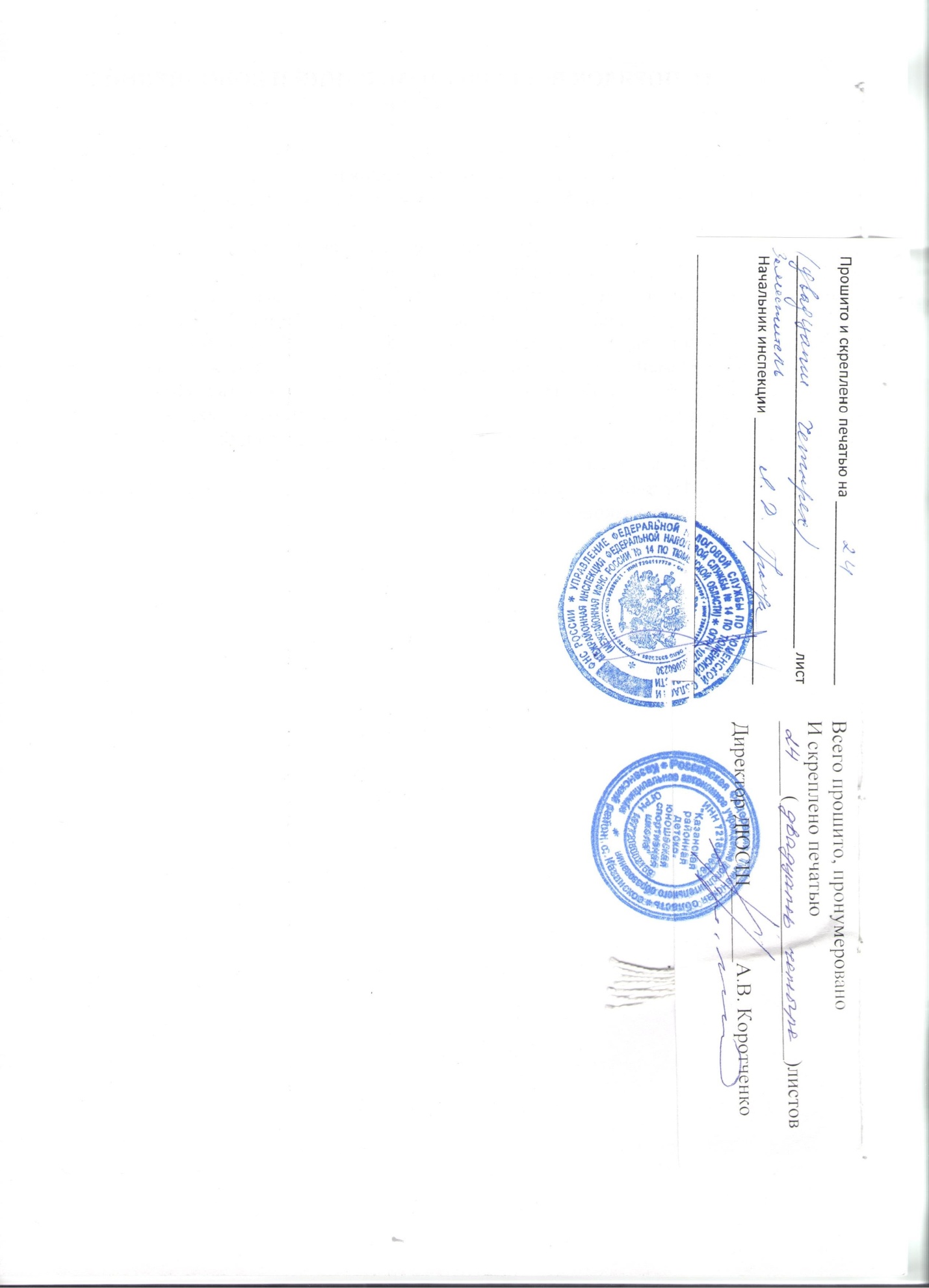 Этапы подготовкиПериод подготовки (лет)Направленность деятельностиЭтапы подготовкиПериод подготовки (лет)Направленность деятельностиСпортивно-оздоровительныйВесь   периодмассовый   спортНачальной  подготовки2 – 3  годамассовый   спортУчебно-тренировочный4 – 5  летмассовый   спортСпортивного совершенствования3 годаспорт высших достиженийВысшего спортивного мастерстваДо 5 летспорт высших достижений